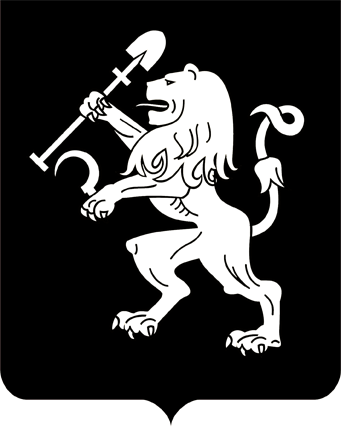 АДМИНИСТРАЦИЯ ГОРОДА КРАСНОЯРСКАРАСПОРЯЖЕНИЕО внесении изменений в распоряжение администрации городаот 26.10.2018 № 382-рВ связи с изменением структуры органов администрации города, руководствуясь ст. 41, 58, 59 Устава города Красноярска:1. Внести в приложение к распоряжению администрации города  от 26.10.2018 № 382-р «Об утверждении Положения о порядке предварительного уведомления муниципальными служащими администрации города Красноярска представителя нанимателя (работодателя) о намерении выполнять иную оплачиваемую работу»  следующие изменения:1) пункт 12 признать утратившим силу;2) в пункте 14 слова «, управления администрации района в городе» исключить.2. Настоящее распоряжение опубликовать в газете «Городские   новости» и разместить на официальном сайте администрации города.Глава города                                                                                 С.В. Еремин10.07.2020№ 228-р